Declaration I am aware of the provisions of the Riding Establishments Acts 1964 & 1974 and apply for:		LICENCE*		AN EXTENSION TO MY PROVISIONAL LICENCE*To keep a Riding Establishment commencing (see note 4) the first day of 		ISSUE*		JANUARY 20………..*I enclose:	The licence fee of £…………………# (see www.moray.gov.uk for current fees)		The certificate(s) referred to in section D above		The policy or other evidence of the insurance referred to in section F above* 	delete as appropriate#	delete in the case of an application for an extension of a provisional licence.I declare that the particulars given by me on this form are true and I hereby make application to Moray Council for the grant or renewal of the licence applied for.Signature of applicant 	………………………………………Date …………………………………....OrSignature of Agent on 	………………………………………Date …………………………………..behalf of applicant Agents Address		…………………………………………………………………………………..				…………………………………………………………………………………..NB. 	It is an offence for any person to make any statement which he knows to be false in 	this application or in connection with making of this applicationData Protection - The Moray Council / Licensing Board is the data controller for this process. Information about you on this form will be used to process your licensing application. In processing your application, the information may be shared between Council departments, other agencies and the public where necessary and/or in accordance with statute. The Council / Board has a duty to process your information fairly. Information we hold must be accurate, up to date, is kept only for as long as is necessary and is otherwise shared only where we are legally obliged to do so. You have a legal right to obtain details of the information that we hold about you. For full terms please visit Licensing Privacy Statement. For full Data Protection policy, information and rights please see www.moray.gov.uk/dataprotection . 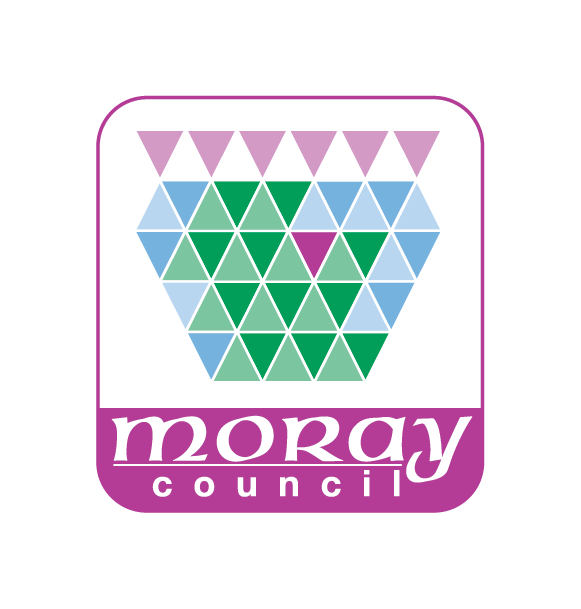 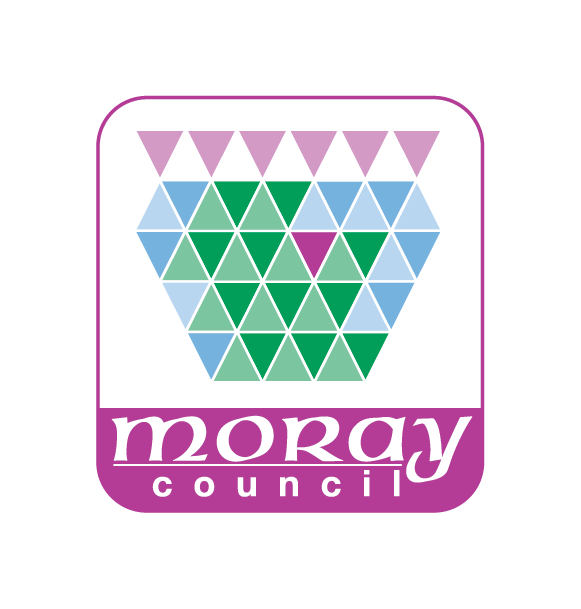 GUIDANCE NOTESfor RIDING ESTABLISHMENT LICENCESRIDING ESTABLISHMENTS ACTS 1964 & 1970DisclaimerThese notes have been prepared as an outline of the licensing provisions in connection with riding establishments introduced by the Riding Establishments Acts 1964 & 1970.  Whilst every effort has been made to ensure accuracy, these notes are for general guidance only and do not constitute legal advice.  It is the responsibility of applicants and licence holders to ensure that they comply with the provisions of the Act, any statutory instruments made thereunder, the conditions outlined in the schedule attached to your licence and any policy/guidance notes issued by the Council.INTRODUCTIONTo run a riding establishment (where horses or ponies are hired out for riding or used for riding instruction) in the Moray area, you need a licence from us.ELIGIBILITY Applicants must be over 18 years of age and must not have been disqualifiedFrom keeping a dog under the Protection of Animals (Cruelty to Dogs) Act 1933 or the Protection of Animals (Cruelty to Dogs) (Scotland) Act 1934.From keeping a Pet Shop under the Pet Animals Act 1951.From having custody of animals under the Protection of Animals (Amendment) Act 1954.From keeping an Animal Boarding Establishment under the Animal Boarding Establishments Act 1963.From a disqualification under the Animal Health Act 1981 following a conviction for deliberately infecting an animal with a disease.From owning, keeping, dealing in or transporting animals, working with, using, riding or driving animals, providing animal services, taking possession of animals.For any of these purposes or taking charge of animals for any other purposes under the Animal Health and Welfare (Scotland) Act 2006. PROCEDUREBefore deciding an application we must consider a report from a veterinary surgeon or practitioner detailing whether the premises are suitable for a riding establishment and detailing the conditions of the premises and any horses.We will also take into account whether the applicant is suitable and qualified to hold a licence. We must also be satisfied of the following:That consideration will be given to the condition of the horses and that they will be maintained in good health, kept physically fit and where the horse is to be ridden or used during riding instruction, be suitable for that purpose.That the animals feet will be trimmed properly and that shoes are fitted properly and are in good condition.That there will be suitable accommodation for the horses.That for horses maintained on grass there is suitable pasture, shelter and water and that supplementary feed will be provided as and when needed.That horses will be provided with suitable food, drink and bedding materials and will be exercised, groomed, rested and visited at suitable intervals.That precautions will be taken to reduce the spread of contagious or infectious
diseases and that veterinary first aid equipment and medicines will be provided and maintained.That appropriate procedures are in place to protect and remove the horses in the case of a fire and that as part of this the name, address and telephone number of the licence holder is displayed outside the premises and fire instructions are displayed.That storage facilities for forage, bedding, stable equipment and saddlery are provided.A horse is defined as any mare, gelding, pony, colt, filly or stallion and any ass, mule of jennet.In addition to any other conditions a riding establishment licence must be subject to the following conditions:That any horse inspected by an authorised officer and found to need veterinary attention will not be returned to work until the licence holder has obtained a veterinary certificate confirming the horse is fit to work.That a horse will not be let out for hire or for use in instruction without the supervision of a responsible person aged 16 years or older, unless the licence holder is satisfied the rider doesn’t require supervision.That the business will not be left in the charge of someone under 16 years of age.That the licence holder holds indemnity insurance.That the licence holder keeps a register of all horses in their possession that are 3 years old or younger and that the register is available for inspection at all reasonable times.THE APPLICATION FORMThe application is split into 8 sectionsPersonal DetailsBusiness DetailsLicence DetailsEstablishment DetailsDisqualificationsInsuranceWelfareResidence Outside the UKYou must answer all of the questions as fully as you can as failure to do so may result in your application being returned to you. Your application will not be processed until you have provided all the necessary information.PERSONAL DETAILSYou require to complete this section if you are an individual person applying for a Riding Establishment Licence. It is essential that your full details are supplied on the application form so that necessary Police checks can be undertaken swiftly and so your application can be progressed as quickly as possible.BUSINESS DETAILSYou require to complete this section if the premises is run by a company or partnership rather than an individual person. Please include the details of any Partners, Directors responsible for the management of the business.LICENCE DETAILSA Riding Establishment Licence generally lasts for a maximum of 1 year although the Licensing Authority have the discretion to grant it for a shorter period. Once it expires you can apply to renew it for a further 1 year.Grant of a Licence  - If you have never held a Riding Establishment Licence before, or you do not currently have such a licence, or you are moving to different premises then you need to apply for the grant of a licence.  Renewal of Licence – If you currently hold a Riding Establishment Licence which has not expired, but is due to expire then you need to apply for a renewal of the licence. The old licence remains in force until the renewal is granted, but only if the renewal application is made before the expiry date. If you are applying for the grant of a licence you are asked questions on the form as to whether you have previously held a licence in the United Kingdom or whether you have been refused such a licence previously.  Please note that it is very important that you complete these questions fully.ESTABLISHMENT DETAILSYou are required to supply the full postal address and telephone number of the establishment to which the licence is to relate, including emergency procedures and supervision. Please also include the details of the person who will have direct control of the management of the establishment including any certificates held and/or experience in the management of horses. DISQUALIFICATIONSPlease give details of any disqualifications under any of the acts detailed include dates and length of disqualification.INSURANCEPlease indicate any insurance held or the steps being taken to obtain insurance.WELFAREPlease give details of the welfare provisions for the horsesRESIDENCE OUTSIDE THE UKIf you are making an application you, or anyone named in the application must provide evidence of your criminal history:If you were born in the UK but have lived in any other country within the ten years prior to your application for a continuous period of twelve months or more you must provide a Criminal Record Check for all those countries for the relevant period(s)If you were bornout with the UK you must provide a Criminal Record Check from your country of origin for the time of residence there IF it was in the last ten years, unless you left that country without reaching the criminal age of responsibility.  You must also provide a Criminal Record Check from any other country in which you have resided for a continuous period of twelve months or more in the ten years prior to application.In all cases, the Criminal Record Checks provided musthave been obtained within the six months  immediately prior to submitting your application; andbe translated into English; and be verified by the relevant UK-based Embassy or High CommissionProcess for obtaining Criminal Record Checks - https://www.gov.uk/government/publications/criminal-records-checks-for-overseas-applicantsNote: The certificate must be produced before the licence can be granted. Whilst it is desirable for the applicant to produce the certificate with the application, it is not a strict requirement. This is so any applicant having difficulties will not be disadvantaged by delays to processing the application. At the applicant’s choosing, the application can be accepted as valid without the convictions evidence but the evidence should be provided as soon as possible. In this way the convictions evidence will be a check rather than a validation. Applicant should still note, however, that the licence cannot be granted without the evidence having being produced. Therefore if the application is approaching the 9 month time limit without the evidence being produced, the application may be refused for failure to comply with administrative provisions.If you are experiencing difficulties in obtaining a certificate then please contact the licensing team to discuss your options. It may be possible to accept alternative evidence, for example: evidence of checks having been carried out by another government body; affidavits; or character references.In cases where it is not possible to provide any satisfactory evidence, the application will be referred to the Licensing Committee for a decision. Therefore the application may be delayed pending the outcome of a hearing.GENERAL INFORMATIONYou require to sign and date the declaration at the bottom of the application form.  This is a very important part of the form and you should note that it is a criminal offence to make a false declaration for which you can be prosecuted and fined up to £2,500.Once you have completed the application form please submit it to:Head of Legal and Democratic ServicesMoray CouncilHigh StreetElginIV30 1BXIf you have any queries please e-mail licensing@moray.gov.uk or contact us on 01343 563027.RIDING ESTABLISHMENTS ACTS 1964 & 1970APPLICATION OF THE GRANT OR RENEWAL OF A RIDING ESTABLISHMENT LICENCEPLEASE READ GUIDANCE NOTES SUPPLIED BEFORE COMPLETING FORMSPERSONAL DETAILSFull Name			…………………………………………………………………………………..Home Address		…………………………………………………………………………………..				…………………………………………………………………………………..				…………………………………………………………………………………..Post Code			…………………………………………………………………………………..Tel. No			……………………………………Mobile……………………………………..Email				…………………………………………………………………………………..Date of Birth			…………………………………….Age……………………………………….Place of Birth			…………………………………………………………………………………..Do you intend to carry out the day to day management of the business	YES / NOBUSINESS DETAILSFull Name of Business	…………………………………………………………………………………..Address of Registered	…………………………………………………………………………………..or Principal Office				…………………………………………………………………………………..				…………………………………………………………………………………..Post Code			…………………………………………………………………………………..Tel. No			…………………………………………………………………………………..Email 				…………………………………………………………………………………..Nature of Business	Firm/Partnership		Limited Company 		Organisation  Full details of all Directors or Partners of the business (continue on a separate sheet if required)Full Name			…………………………………………………………………………………..Home Address		…………………………………………………………………………………..				…………………………………………………………………………………..				…………………………………………………………………………………..Post Code			…………………………………………………………………………………..Tel. No			……………………………………Mobile……………………………………..Email				…………………………………………………………………………………..Date of Birth			…………………………………….Age……………………………………….Place of Birth			…………………………………………………………………………………..Full Name			…………………………………………………………………………………..Home Address		…………………………………………………………………………………..				…………………………………………………………………………………..				…………………………………………………………………………………..Post Code			…………………………………………………………………………………..Tel. No			……………………………………Mobile……………………………………..Email				…………………………………………………………………………………..Date of Birth			…………………………………….Age……………………………………….Place of Birth			…………………………………………………………………………………..Full Name			…………………………………………………………………………………..Home Address		…………………………………………………………………………………..				…………………………………………………………………………………..				…………………………………………………………………………………..Post Code			…………………………………………………………………………………..Tel. No			……………………………………Mobile……………………………………..Email				…………………………………………………………………………………..Date of Birth			…………………………………….Age……………………………………….Place of Birth			…………………………………………………………………………………..Full details of the employee responsible for the day to day management of the businessFull Name			…………………………………………………………………………………..Home Address		…………………………………………………………………………………..				…………………………………………………………………………………..				…………………………………………………………………………………..Post Code			…………………………………………………………………………………..Tel. No			……………………………………Mobile……………………………………..Email				…………………………………………………………………………………..Date of Birth			…………………………………….Age……………………………………….Place of Birth			…………………………………………………………………………………..LICENCE DETAILSTick one box only 	Grant 			Renewal 		If Renewal -  Current Licence Number 		…………………………………………………………..If not a Renewal:Have you previously been licensed to operate a  Riding Establishment in this area or any other area in the UK?	YES / NOIf Yes Area 					…………………………………………………………………..	Dates and duration of licence	…………………………………………………………………..	Reason no longer licensed		…………………………………………………………………..If not a RenewalHave you previously been refused a licence to operate a Riding Establishment in this area or any other area of the UK?	YES / NOIf Yes Area 					…………………………………………………………………..Reason for refusal(s)		…………………………………………………………………..Date(s) of Refusal			…………………………………………………………………..PREMISES DETAILSAddress of the Premises for which the licence is required		………………………………………………………………………...					………………………………………………………………………...					………………………………………………………………………...Have you considered if planning consent is required? 	YES / NOIf Yes, please give the reference and date granted	…………………………………………………….If No, please search “Do I need planning permission?” at www.moray.gov.uk Have you considered if a building warrant is required?	YES / NOIf Yes, please give the reference and date granted	……………………………………………………..						If No, please search “Do I need a building warrant?” at www.moray.gov.ukIs the Riding Establishment operative throughout the year?	YES / NOIf no state the period normally open.	…………………………………………………………………..Who will have direct control of management of the establishment?Full Name			…………………………………………………………………………………..Home Address		…………………………………………………………………………………..				…………………………………………………………………………………..				…………………………………………………………………………………..Post Code			…………………………………………………………………………………..Tel. No			……………………………………Mobile……………………………………..Email				…………………………………………………………………………………..Date of Birth			…………………………………….Age……………………………………….Place of Birth			…………………………………………………………………………………..Is the person named above the holder of any of the certificates shown below? Please tick all the applyAssistant Instructor’s Certificate of the British Horse Society	Instructor’s Certificate of the British Horse SocietyFellowship of the British Horse SocietyFellowship of the Institute of the HorseIf the person named above does not hold any of these certificates, give details of his or her experience in the management of horses. (continue on a separate sheet if necessary)…………………………………………………………………………………………………………………..…………………………………………………………………………………………………………………..…………………………………………………………………………………………………………………..Is a responsible person living on the establishment? 			YES / NOIf no, what arrangements are there is case of an emergency?…………………………………………………………………………………………………………………..…………………………………………………………………………………………………………………..…………………………………………………………………………………………………………………..Will the carrying on of the business of the establishment be at all times in the charge of a person of the age or 16 (sixteen) 		YES / NOor over? (see note 2)Will supervision by a responsible person of the age of 16(sixteen) or over be provided at all times while horses fromthe establishment are used for providing instruction or are let		YES / NOout for riding (except where in the case of a horse let out forhire for riding, where the hirer is competent to ride withoutsupervision. (see note 2)  DISQUALIFICATIONSAre you, or the person who will have control or management of the establishment, disqualified from Keeping a riding establishment 				YES / NOKeeping a dog						YES / NOKeeping a pet shop						YES / NOHaving custody of animals					YES / NOKeeping a boarding establishment for animals		YES / NOIf Yes please give details…………………………………………………………………………………………………………………..…………………………………………………………………………………………………………………..…………………………………………………………………………………………………………………..INSURANCE DETAILSAre you the holder of a current insurance policy which Insures against liability for any injury sustained by those who hire a horse from you for riding andthose who use a horse in the course of receiving	YES / NOfrom you, in return for payment, instruction onriding?Insures you against liability arising out of such a 	YES / NOhire or use of a horse: and Insures such hirers or users in respect of liabilitywhich may be incurred by them in respect of injury	YES / NOto any persons caused by, or arising from, such hire or use.If Yes, enclose with this application evidence that you hold such insurance. If No, state below what steps you are taking to obtain such insurance.…………………………………………………………………………………………………………………..…………………………………………………………………………………………………………………..…………………………………………………………………………………………………………………..WELFAREHow many horses are kept under the terms of the Act at the present time?			…………..How many horses is it intended to keep under the terms of the act during the year? 	…………..What accommodations is available for Horses		Stalls	…………………………………………………………………………..				Boxes	…………………………………………………………………………..				Covered Yard………………………………………………………………….Forage and Bedding	…………………………………………………………………….........Equipment and saddlery	…………………………………………………………………………..Is land available for Grazing 			…………………………………………………………………………..Instruction or 		…………………………………………………………………………..Demonstration riding (please give details)		…………………………………………………………………………..				…………………………………………………………………………..Exercise			…………………………………………………………………………..Are there adequate watering	…………………………………………………………………………..arrangements and is there a fresh water supply? 			…………………………………………………………………………..What are the arrangements for 	…………………………………………………………………………..the protection of the horses in case of fire? 				…………………………………………………………………………..What is the name and address	…………………………………………………………………………..of your usual veterinary surgeon /practitioner?				…………………………………………………………………………..					…………………………………………………………………………..RESIDENCE OUTSIDE THE UKSince being born have you, or anyone named in this application,lived outside the UK for a continuous period of 12 months or more?		YES / NO		If you have answered YES please provide details of all the countries in which you, or anyone named in this application, have lived. Please continue on a separate sheet if required.Country of Residence………………………………………From ............................To………………….Country of Residence………………………………………From ............................To………………….Country of Residence………………………………………From ............................To………………….Country of Residence………………………………………From ............................To………………….For each country you, or anyone named in this application, have lived in the last 10 years you are required to provide a Criminal Record Check. Please refer to the guidance for further details of the documentation you are required to provide. 